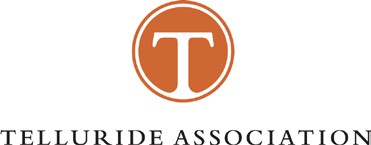 MANSFIELD-WEFALD SENIOR THESIS PRIZE 2019The 1994 Telluride Association Convention established the Mansfield-Wefald Prize to honor the memory of Mary Mansfield and Eric Wefald, two Association members who died tragically in 1989.  The prize of $1,000 will be awarded by a committee of Association members for the best scholarly thesis written by a Telluride associate who will have completed their final year of undergraduate education in the 2018-19 academic year. To apply, complete the information below and send this form, a 1- to 2-page thesis abstract, and a digital copy of the thesis to the Ann Arbor Office (mboff@tellurideassociation.org).  Please put “Mansfield-Wefald Thesis Prize” in the subject line. Please remove name and identifying information from the thesis document and file name itself as an anonymous process is fairer to all applicants. The deadline this year is May 1, 2019 at 4pm Eastern time. Every applicant MUST submit a complete copy of this form by the above deadline to be considered. Potential applicants with later thesis deadlines may request permission to submit the actual thesis and abstract later than this date by writing in advance of May 1, 2019 at 4pm Eastern time to Awards Chair Michael Becker at michael.becker@tellurideassociation.org. 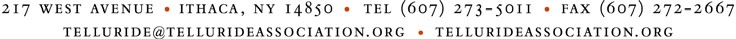 The Mansfield-Wefald Senior Thesis Prize will be announced at the 2019 Telluride Association Convention, which is meeting June 13-16 in Ann Arbor, MI. Name: ___________________________________________ Prior Telluride Affiliation: ___________________________________________ Mailing Address: ___________________________________________ ___________________________________________ Phone: ___________________________________________ E-mail: Academic ___________________________________________ Institution: ___________________________________________ Thesis Title: ___________________________________________ 